Milé děti mějte se, budu běhat po lese, dneska už se s vámi loučím, protože vás učit končím.Učitelka s berlemi neopustí území,v kterém je jí dobře, doma.Teď zas bude učit ona.Rouška, hola, juchú!Ona nám pomůže. Mám jí od ucha k uchu,ta ten vir přemůže. Člověk ho přemůže.Máte chytré hlavičkyA šikovné ručičky, tak se učte s chutí dále,nebude to takto stále.Máte skvělé rodičei když nejsou kvasnice, něco doma přece máte, určitě si zlomek dáte.Rouška, hola, juchú!Ona nám pomůže. Mám jí od ucha k uchu,ta ten vir přemůže Člověk ho přemůže.  (Zazpívat si ji můžete na melodii Jaro)Nic se pro vás nemění. Úkoly budete nadále zasílat, jak jste zvyklí na mareckova@zsbenesova.czPřeji krásné dny a děkuji rodičům za spolupráci.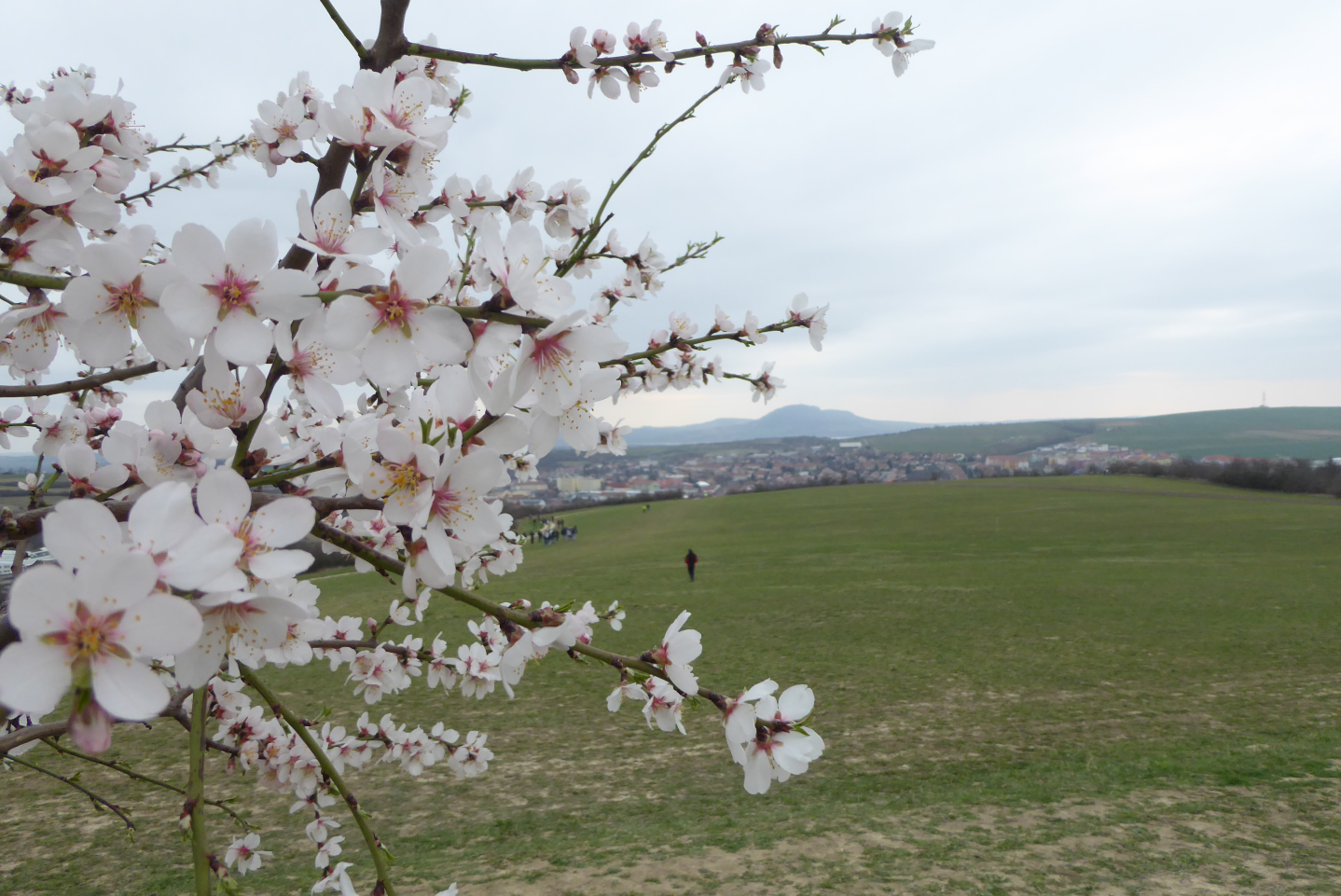 .                                                                                                                                                                                                Foto Z, Marečková 7. 4. 2018